РЕШЕНИЕПОМШУÖМот 5 июля 2019 г. № 40/2019 –558 Руководствуясь статьями 33, 43 Устава муниципального образования городского округа «Сыктывкар», Совет муниципального образования городского округа «Сыктывкар»РЕШИЛ:1. Назначить первого заместителя руководителя администрации муниципального образования городского округа «Сыктывкар» Хозяинову Наталью Семёновну исполняющим обязанности главы муниципального образования городского округа «Сыктывкар» - руководителя администрации с 5 июля 2019 года.2. Установить исполняющему обязанности главы муниципального образования городского округа «Сыктывкар» - руководителя администрации следующие условия оплаты труда:- должностной оклад 18277 рублей;- размер ежемесячного денежного поощрения - 4,4 должностных оклада;- надбавка за работу со сведениями, составляющими государственную тайну, в предельном размере в соответствии с уровнем допуска;- премию - в размере 10 должностных окладов с учетом ежемесячного денежного поощрения, надбавки за работу со сведениями, составляющими государственную тайну;- районный коэффициент и процентную надбавку к заработной плате за стаж работы в районах Крайнего Севера и приравненных к ним местностях в порядке, установленном законодательством Российской Федерации и законодательством Республики Коми.3. Настоящее решение вступает в силу со дня его принятия.Председатель Совета МО ГО «Сыктывкар» 					                                   А.Ф. ДюСОВЕТМУНИЦИПАЛЬНОГО ОБРАЗОВАНИЯГОРОДСКОГО ОКРУГА «СЫКТЫВКАР»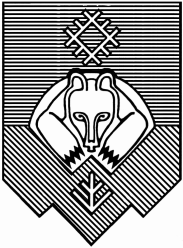 «СЫКТЫВКАР» КАР КЫТШЛÖН МУНИЦИПАЛЬНÖЙ ЮКÖНСА СÖВЕТ О назначении исполняющего обязанности главы муниципального образования городского округа «Сыктывкар» - руководителя администрации